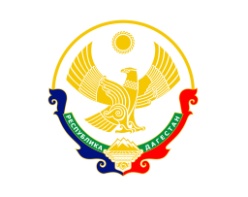 МУНИЦИПАЛЬНОЕ ОБРАЗОВАНИЕСЕЛЬСКОГО ПОСЕЛЕНИЯ «СЕЛЬСОВЕТ УЗДАЛРОСИНСКИЙ»Хунзахского района Республики Дагестан368262, село Уздалросо	Хунзахского района РД          тел. 8 988 2260333ПОСТАНОВЛЕНИЕ №17От 20.12.2021Об утверждении Порядка проведения антикоррупционной экспертизы нормативных правовых актов и их проектов, разработанных и принятых администрацией МО СП «сельсовет Уздалросинский»В соответствии с Федеральным законом от 17 июля ода № 172-ФЗ «Об антикоррупционной экспертизе нормативных правовых актов и проектов нормативных правовых актов», постановлением Правительства Российской Федерации от 26 февраля 2010 года № 96                                     «Об антикоррупционной экспертизе нормативных правовых актов и проектов нормативных правовых актов», Уставом МО СП «сельсовет Уздалросинский», администрация МО СП «сельсовет Уздалросинский»постановляет:1. Утвердить Порядок проведения антикоррупционной экспертизы нормативных правовых актов и их проектов, разработанных и принятых администрацией МО СП «сельсовет Уздалросинский» и их проектов (прилагается).2. Опубликовать настоящее постановление в местах массового скопления людей и разместить  на официальном сайте МО СП «сельсовет Уздалросинский»3.  Настоящее постановление вступает в силу со дня его официального опубликования.     4. Контроль за исполнением настоящего постановления оставляю за собой.Глава сельского поселения 							Исаев О.МПриложение
к постановлению администрации 
МО СП «сельсовет Уздалросинский»От 20.12.2021 г. № 17Порядокпроведения антикоррупционной экспертизы нормативных правовых актов и их проектов, разработанных и принятых администрациейМО СП «сельсовет Уздалросинский»1. Общие положения    	1.1. Настоящий Порядок устанавливает правила проведения антикоррупционной экспертизы муниципальных нормативных правовых актов и их проектов, разработанные и принятые администрацией МО СП «сельсовет Уздалросинский» в целях выявления в них коррупциогенных факторов и их устранения.1.2. Антикоррупционная экспертиза муниципальных нормативных правовых актов и проектов муниципальных нормативных правовых актов 
(далее - антикоррупционная экспертиза) - это деятельность, направленная 
на выявление в текстах муниципальных нормативных правовых актов 
и проектов муниципальных нормативных правовых актов положений, способствующих созданию условий для возникновения коррупциогенных факторов, оценку степени их коррупциогенности, выработку рекомендаций, направленных на устранение таких факторов.1.3. Объектом антикоррупционной экспертизы являются нормативные правовые акты и проекты нормативных правовых актов, разработанные                  и принятые администрацией МО СП «сельсовет Уздалросинский» (далее – Администрация), устанавливающие правовые нормы (правила поведения), обязательные для неопределенного круга лиц, рассчитанные на неоднократное применение и действующие независимо      от того, возникли или прекратились конкретные правоотношения, предусмотренные правовыми актами.1.4. Уполномоченным органом Администрации  по проведению антикоррупционной экспертизы является глава МО СП «сельсовет Уздалросинский» (далее – Уполномоченный орган).1.5. Антикоррупционная экспертиза проводится Уполномоченным органом одновременно с осуществлением правовой экспертизы муниципальных нормативных правовых актов и их проектов в соответствии с Методикой проведения антикоррупционной экспертизы нормативных правовых актов и проектов нормативных правовых актов, утвержденной постановлением Правительства Российской Федерации 
от 26.02.2010 г. № 96 «Об антикоррупционной экспертизе нормативных правовых актов и проектов нормативных правовых актов».1.6. Антикоррупционная экспертиза не проводится в отношении: 1) нормативных правовых актов (проектов нормативных правовых актов), содержащих сведения, составляющие государственную тайну, или сведения конфиденциального характера;2) отмененных или признанных утратившими силу нормативных правовых актов.2. Порядок проведения антикоррупционной экспертизы муниципальных правовых актов и их проектов2.1. Проекты муниципальных нормативных правовых актов направляются в Уполномоченный орган  после согласования с руководителями всех заинтересованных органов Администрации                     и регистрируются в журнале учета проектов муниципальных нормативных правовых актов, поступивших на антикоррупционную экспертизу.2.2. С проектом муниципального нормативного правового акта представляются:- пояснительная записка, подписанная должностным лицом органа местного самоуправления или его структурного подразделения, разработавшего проект муниципального нормативного правового акта (далее - разработчик проекта);- копии нормативных правовых актов, их отдельных положений, иные  документы, в соответствии с которыми или во исполнение которых подготовлен проект муниципального нормативного правового акта;- перечень муниципальных нормативных правовых актов, которые подлежат изменению, признанию утратившими силу, отмене при принятии представленного проекта муниципального нормативного правового акта;- иные необходимые документы.  Антикоррупционная экспертиза проектов муниципальных нормативных правовых актов без приложения указанных документов не проводится.           В этом случае проекты муниципальных нормативных правовых актов возвращаются разработчику проекта.2.3. Антикоррупционная экспертиза проводится в течение семи рабочих дней. Срок проведения антикоррупционной экспертизы исчисляется со дня, следующего за днем регистрации в Уполномоченном органе проекта муниципального нормативного правового акта, направленного для проведения антикоррупционной экспертизы. 2.4. При проведении антикоррупционной экспертизы проекта муниципального нормативного правового акта исполнитель проекта может привлекаться в рабочем порядке специалистом Уполномоченного органа, проводящим антикоррупционную экспертизу, для дачи пояснений                  по проекту.2.4. По результатам антикоррупционной экспертизы Уполномоченным органом готовится заключение, которое подписывается сотрудником, проводившим экспертизу. В заключении отражаются выявленные при проведении антикоррупционной экспертизы проекта муниципального нормативного правового акта коррупциогенные факторы и предлагаются способы их устранения.2.5. Заключение носит рекомендательный характер. Подписанное заключение направляется разработчику проекта. Копия заключения                на бумажном носителе хранится в Уполномоченом органе.2.6. При положительном заключении (отсутствие в проекте положений, способствующих созданию условий для проявления коррупции) по итогам проведения оценки на коррупциогенность проект нормативного правового акта вместе с копией такого заключения передается заместителю руководителя Администрации  на согласование.2.7. При отрицательном заключении (выявление в проекте положений, способствующих созданию условий для проявления коррупции) по итогам проведения оценки на коррупциогенность проект нормативного правового акта вместе с копией заключения в течение одного рабочего дня после составления заключения возвращается разработчику проекта нормативного правового акта с прилагаемыми к нему документами для устранения                в проекте положений, способствующих созданию условий для проявления коррупции. 2.8. Разработчик проекта нормативного правового акта в течение 3 (трех) рабочих дней со дня получения указанного заключения устраняет замечания, изложенные в заключении, и повторно представляет проект нормативного правового акта в Уполномоченный орган Администрации.В данном случае срок проведения оценки на коррупциогенность проекта нормативного правового акта Уполномоченным органом Администрации     не должен превышать 2 (двух) рабочих дней.2.9. В случае внесения разработчиком проекта в проект муниципального нормативного правового акта после проведения антикоррупционной экспертизы изменений, не связанных с выявленными положениями, способствующими возникновению коррупциогенных факторов, такой проект муниципального нормативного правового акта подлежит повторной антикоррупционной экспертизе в порядке и сроки, установленные настоящим Порядком.2.10. В случае несогласия с результатами антикоррупционной экспертизы разработчик проекта вправе подготовить мотивированное обоснование своего несогласия с выводами, содержащимися в заключении.2.11. Орган местного самоуправления МО СП «сельсовет Уздалросинский», принявший муниципальный нормативный правовой акт, на основании полученного заключения вносит соответствующие изменения в муниципальный нормативный правовой акт либо отменяет его.